Supplemental Digital Content 4. Regression Coefficients and Model Fit Characteristics for the Various Models TestedTable e1. Logistic Regression for Postoperative Delirium (N = 1,113)Hosmer-Lemeshow goodness of fit test: χ2(8) = 6.079, p = 0.638C statistic: 0.679Table e2. Logistic Regression for Postoperative Delirium, with Interaction (N = 1,113)Hosmer-Lemeshow goodness of fit test: χ2(8) = 5.369, p = 0.718C statistic: 0.679Table e3. Poisson Regression for Duration of EEG Suppression (N = 1,113)aa – Model used duration of anesthesia (minutes) as an offset.Model R squared: 0.0837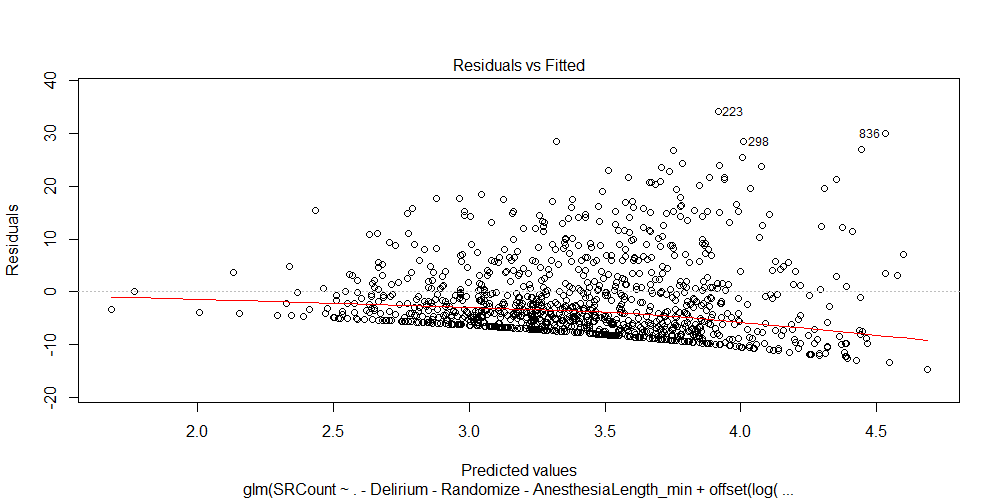 Figure e1. Residuals versus predicted values for the Poisson regression shown in Table e3.
The loess smoother (red curve) suggests a model violation; duration of EEG suppression is slightly less in higher predicted value (primarily longer) cases than one would expect based on a pure per-minute risk. Visual inspection suggests that the response may be somewhat zero-inflated either because of a true hurdle effect or because of technical difficulties causing EEG values to register as unsuppressed.Table e4. Logistic Regression for Postoperative Delirium, Adjusting for Baseline Patient Characteristics and Intraoperative Factors (N = 961)Hosmer-Lemeshow goodness of fit test: χ2(8) = 13.103, p = 0.1084C statistic: 0.773Table e5. Poisson Regression for Duration of EEG Suppression, Adjusting for Baseline Patient Characteristics and Intraoperative Factors (N = 961)aa – Model used duration of anesthesia (minutes) as an offset.Model R squared: 0.2088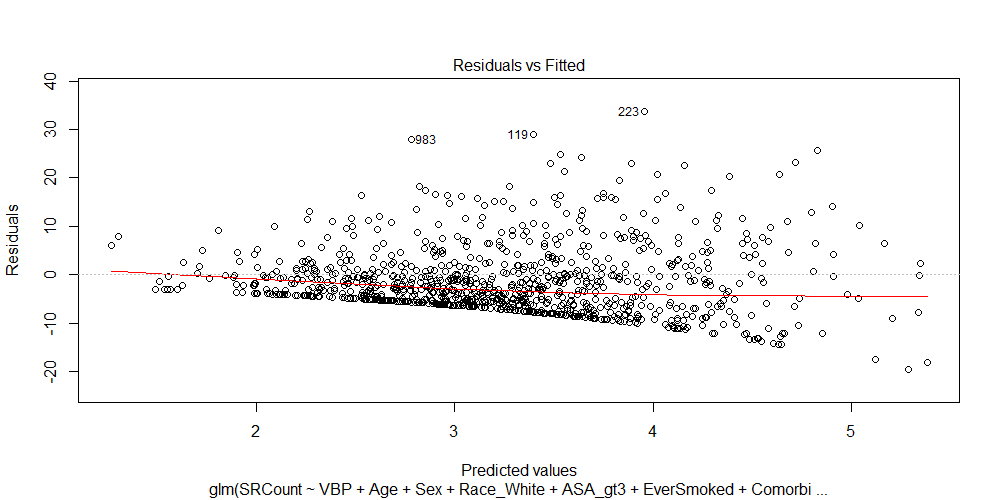 Figure e2. Residuals versus predicted values for the Poisson regression shown in Table e5. 
The loess smoother (red curve) suggests a model violation; duration of EEG suppression is slightly less in higher predicted value (primarily longer) cases than one would expect based on a pure per-minute risk. Visual inspection suggests that the response may be somewhat zero-inflated either because of a true hurdle effect or because of technical difficulties causing EEG values to register as unsuppressed.Table e6. Linear Regression for Duration of EEG Suppression (N = 1,113)Model R squared: 0.0844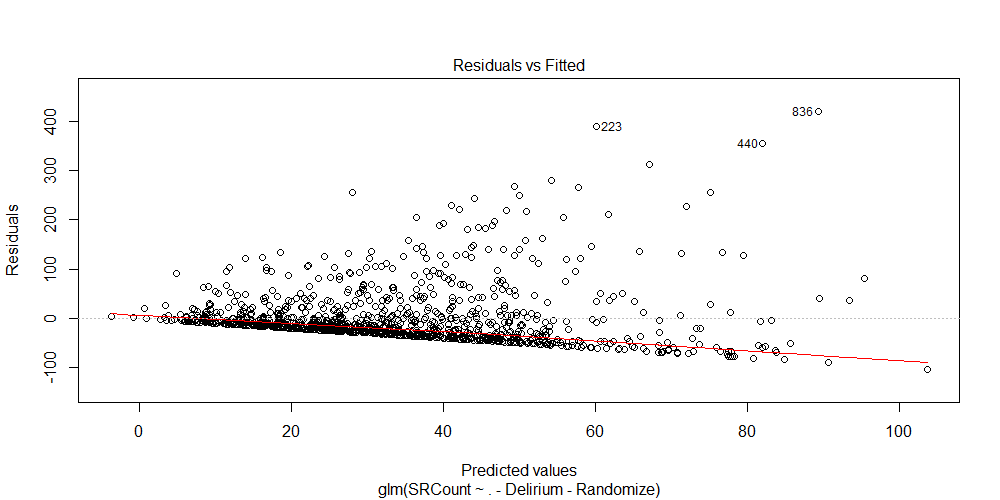 Figure e3. Residuals versus predicted values for the linear regression shown in Table e6. 
The loess smoother (red curve) suggests a model violation; duration of EEG suppression is slightly less in higher predicted value (primarily longer) cases than one would expect based on a pure per-minute risk. Visual inspection suggests that the response may be somewhat zero-inflated either because of a true hurdle effect or because of technical difficulties causing EEG values to register as unsuppressed.Table e7. Logistic Regression for Postoperative Delirium (Alternative Definition of Duration of EEG Suppression), Adjusting for Baseline Patient Characteristics and Intraoperative Factors (N = 931)a – The alternative definition defines duration of EEG suppression as the number of seconds with an isoelectric EEG, rather than number of minutes with suppression ratio  >1.Hosmer-Lemeshow goodness of fit test: χ2(8) = 9.546, p = 0.298C statistic: 0.782Table e8. Poisson Regression for Duration of EEG Suppression (Alternative Definition of Duration of EEG Suppression), Adjusting for Baseline Patient Characteristics and Intraoperative Factors (N = 931)aa – Model used duration of anesthesia (minutes) as an offset.Model R squared: 0.2142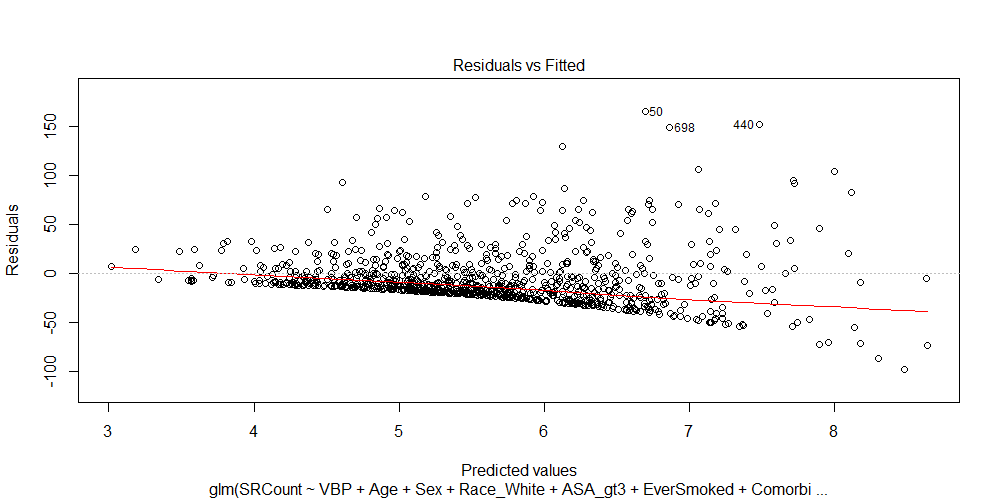 Figure e4. Residuals versus predicted values for the Poisson regression shown in Table e8. 
The loess smoother (red curve) suggests a model violation; duration of EEG suppression is slightly less in higher predicted value (primarily longer) cases than one would expect based on a pure per-minute risk. Visual inspection suggests that the response may be somewhat zero-inflated either because of a true hurdle effect or because of technical difficulties causing EEG values to register as unsuppressed.Table e9. Logistic Regression for Postoperative Delirium (Using Duration of Bispectral Index < 40), Adjusting for Baseline Patient Characteristics and Intraoperative Factors (N = 931)a – The alternative definition defines duration of EEG suppression as the number of seconds with an isoelectric EEG, rather than number of minutes with suppression ratio  >1.Hosmer-Lemeshow goodness of fit test: χ2(8) = 15.472, p = 0.051C statistic: 0.768Table e10. Poisson Regression for Duration of Bispectral Index < 40, Adjusting for Baseline Patient Characteristics and Intraoperative Factors (N = 931)aa – Model used duration of anesthesia (minutes) as an offset.Model R squared: 0.1770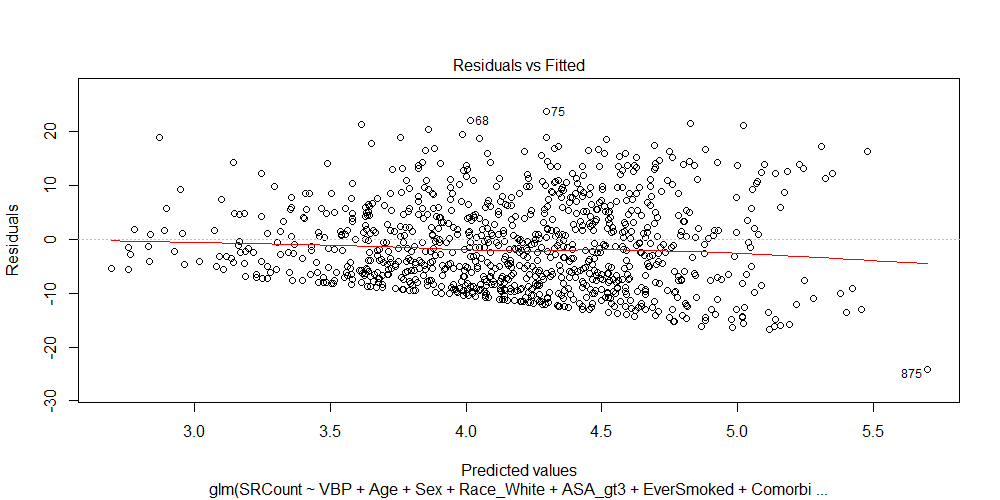 Figure e5. Residuals versus predicted values for the Poisson regression shown in Table e10. 
The loess smoother (red curve) suggests a model violation; duration of EEG suppression is slightly less in higher predicted value (primarily longer) cases than one would expect based on a pure per-minute risk. Visual inspection suggests that the response may be somewhat zero-inflated either because of a true hurdle effect or because of technical difficulties causing EEG values to register as unsuppressed.FeatureCoefficientOdds Ratio (99.5% CI)P valueIntercept-1.79Preoperative Abnormal Cognition0.7932.21 (1.46 to 3.33)<0.001EEG Suppression (per 5 min)0.0431.04 (1.03 to 1.06)<0.001FeatureCoefficientOdds Ratio (99.5% CI)P valueIntercept-1.75Preoperative Abnormal Cognition0.7022.02 (1.23 to 3.30)<0.001EEG Suppression (per 5 min)0.0371.04 (1.01 to 1.06)<0.001Preoperative Abnormal Cognition *EEG Suppression0.0121.01 (0.98 to 1.05)0.350FeatureCoefficientBootstrapped 99.5% Confidence IntervalIntercept-2.49Preoperative Abnormal Cognition0.4300.142 to 0.717FeatureCoefficientOdds Ratio (99.5% CI)P valueIntercept-4.764Preoperative Abnormal Cognition0.7412.10 (1.31 to 3.35)<0.001EEG Suppression (per 5 min)0.0261.03 (1.01 to 1.05)<0.001Age (per year)0.0241.02 (0.99 to 1.06)0.050Male Sex-0.4130.66 (0.41 to 1.08)0.018White Race-0.4560.63 (0.30 to 1.32)0.081American Society of Anesthesiologists class > 30.2671.31 (0.76 to 2.24)0.166Ever Smoked0.3841.47 (0.89 to 2.41)0.030Number of Comorbid Conditions (per condition)0.1251.13 (1.02 to 1.26)0.001Procedure Risk (per unit)0.2161.24 (0.98 to 1.58)0.012Duration of Anesthesia (per hr)0.1661.18 (1.04 to 1.34)<0.001Packed Red Blood Cell (per unit)0.1441.15 (1.01 to 1.32)<0.001FeatureCoefficientBootstrapped 99.5% Confidence IntervalIntercept-7.429Preoperative Abnormal Cognition0.3890.093 to 0.685Age (per year)0.0320.008 to 0.056Male Sex-0.200-0.495 to 0.094White Race-0.261-0.699 to 0.178American Society of Anesthesiologists class > 30.3460.002 to 0.690Ever Smoked0.008-0.303 to 0.319Number of Comorbid Conditions (per condition)0.055-0.016 to 0.127Procedure Risk (per unit)-0.057-0.211 to 0.096Mean End-Tidal Anesthetic Concentration (per minimum alveolar concentration unit)3.1882.184 to 4.191Total Opioid Dose (per morphine equivalent in mg)0.003-0.001 to 0.007Total Propofol Dose (per mg)0.001-0.001 to 0.002FeatureCoefficientBootstrapped 99.5% Confidence IntervalIntercept-11.424Preoperative Abnormal Cognition14.6124.809 to 24.415Duration of Anesthesia (per min)0.1180.092 to 0.144FeatureCoefficientOdds Ratio (99.5% CI)P valueIntercept-4.707Preoperative Abnormal Cognition0.7582.13 (1.32 to 3.45)<0.001EEG Suppression (per 5 min)a0.1021.11 (1.03 to 1.20)<0.001Age (per year)0.0211.02 (0.99 to 1.06)0.093Male Sex-0.3930.68 (0.41 to 1.12)0.029White Race-0.5290.59 (0.28 to 1.24)0.045American Society of Anesthesiologists class > 30.1181.12 (0.64 to 1.98)0.560Ever Smoked0.4091.50 (0.90 to 2.51)0.025Number of Comorbid Conditions (per condition)0.1501.16 (1.04 to 1.30)<0.001Procedure Risk (per unit)0.2661.30 (1.02 to 1.67)0.003Duration of Anesthesia (per hr)0.1821.20 (1.06 to 1.36)<0.001Packed Red Blood Cell (per unit)0.1481.16 (1.01 to 1.33)0.002FeatureCoefficientBootstrapped 99.5% Confidence IntervalIntercept-6.416Preoperative Abnormal Cognition0.4810.084 to 0.877Age (per year)0.0340.004 to 0.064Male Sex-0.342-0.779 to 0.095White Race-0.267-0.980 to 0.447American Society of Anesthesiologists class > 30.7260.229 to 1.224Ever Smoked0.079-0.378 to 0.536Number of Comorbid Conditions (per condition)0.018-0.091 to 0.127Procedure Risk (per unit)-0.100-0.344 to 0.144Mean End-Tidal Anesthetic Concentration (per minimum alveolar concentration unit)4.6703.215 to 6.124Total Opioid Dose (per morphine equivalent in mg)0.004-0.002 to 0.010Total Propofol Dose (per mg)0.001-0.001 to 0.002FeatureCoefficientOdds Ratio (99.5% CI)P valueIntercept-5.229Preoperative Abnormal Cognition0.7872.20 (1.38 to 3.50)<0.001Bispectral Index < 40 (per 5 min)a0.0121.01 (1.00 to 1.01)0.015Age (per year)0.0301.03 (1.00 to 1.07)0.012Male Sex-0.3690.69 (0.42 to 1.12)0.033White Race-0.5150.60 (0.29 to 1.24)0.047American Society of Anesthesiologists class > 30.3141.37 (0.80 to 2.34)0.101Ever Smoked0.3931.48 (0.91 to 2.43)0.025Number of Comorbid Conditions (per condition)0.1331.14 (1.03 to 1.27)<0.001Procedure Risk (per unit)0.1881.21 (0.95 to 1.54)0.028Duration of Anesthesia (per hr)0.1601.17 (1.04 to 1.33)<0.001Packed Red Blood Cell (per unit)0.1601.17 (1.02 to 1.34)0.001FeatureCoefficientBootstrapped 99.5% Confidence IntervalIntercept-1.231Preoperative Abnormal Cognition0.135-0.063 to 0.333Age (per year)-0.021-0.036 to -0.005Male Sex-0.321-0.516 to -0.126White Race0.008-0.319 to 0.335American Society of Anesthesiologists class > 30.049-0.179 to 0.277Ever Smoked-0.071-0.268 to 0.126Number of Comorbid Conditions (per condition)-0.006-0.053 to 0.041Procedure Risk (per unit)0.072-0.020 to 0.165Mean End-Tidal Anesthetic Concentration (per minimum alveolar concentration unit)1.5650.808 to 2.321Total Opioid Dose (per morphine equivalent in mg)0.001-0.002 to 0.004Total Propofol Dose (per mg)<0.001-0.001 to 0.001